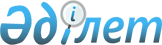 "Мемлекеттiк кәсiпорын туралы" Қазақстан Республикасы Президентiнiң Заң күшi бар Жарлығын жүзеге асыру жөнiндегi шаралар туралыҚазақстан Республикасы Президентiнiң Қаулысы 1995 жылғы 16 маусымдағы N 2336



          "Мемлекеттiк кәсiпорын туралы" Қазақстан Республикасы
Президентiнiң Заң күшi бар Жарлығын жүзеге асыру мақсатында қаулы
етемiн:




          1. Қазақстан Республикасының Министрлер Кабинетi:




          екi ай мерзiм iшiнде мемлекеттiк кәсiпорындарды тәртiбi туралы
Ереженi әзiрлесiн;




          1996 жылдың 1 қаңтарына дейiнгi мерзiмде республикалық
мемлекеттiк кәсiпорындардың тiзбесiн бекiтсiн;




          Қазақстан Республикасы Үкiметiнiң шешiмдерiн осы Жарлықпен
сәйкес келтiрсiн;




          Қазақстан Республикасы министрлiктерiнiң, ведомстволары мен
мемлекеттiк комитеттерiнiң осы Жарлыққа қайшы келетiн нормативтiк
актiлерiн қайта қарау мен күшiн жоюды қамтамасыз етсiн.




          2. Жергiлiктi әкiмдер 1996 жылдың 1 қаңтарына дейiнгi мерзiмде
коммуналдық мемлекеттiк кәсiпорындардың тiзбесiн бекiтсiн.





     Қазақстан Республикасының
          Президентi


					© 2012. Қазақстан Республикасы Әділет министрлігінің «Қазақстан Республикасының Заңнама және құқықтық ақпарат институты» ШЖҚ РМК
				